VDI 106 – Fedinova 18Priestor pre nové herné  prvky (Trojhojdačka + Hojdačka hniezdo)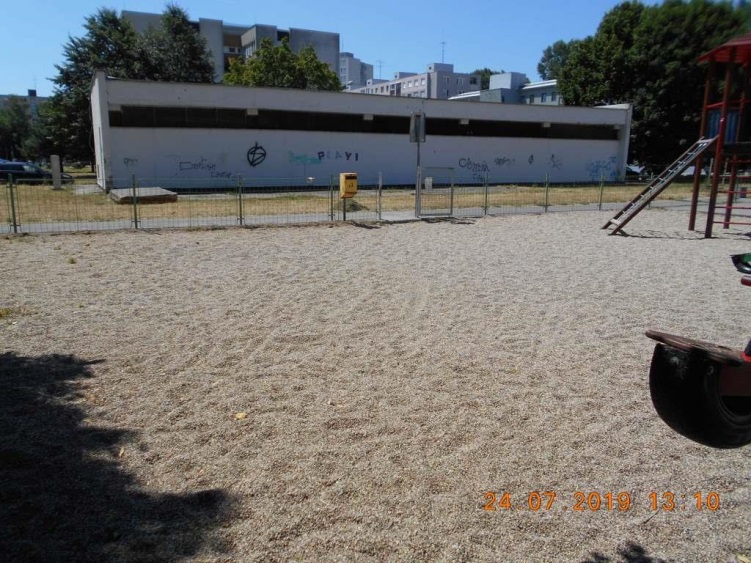 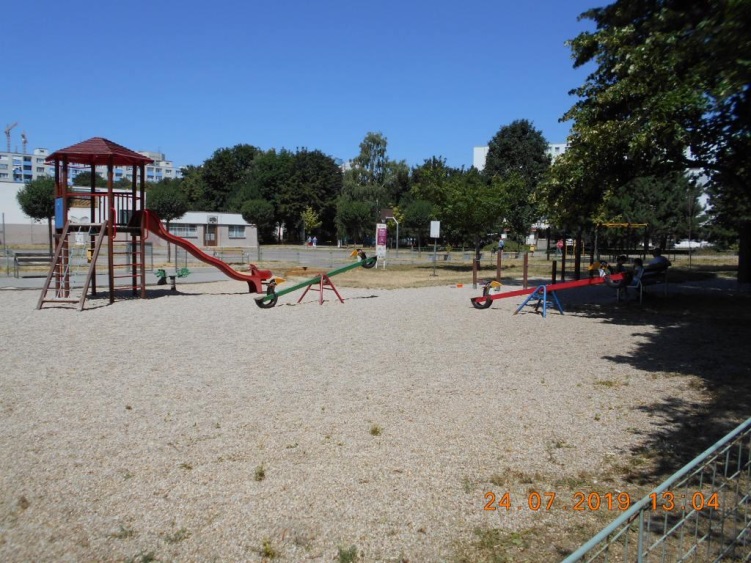 VDI 133 – Budatínska 63Poškodené herné prvky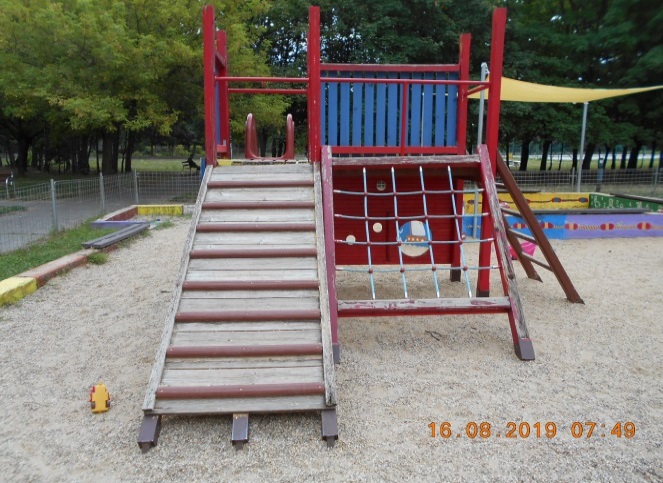 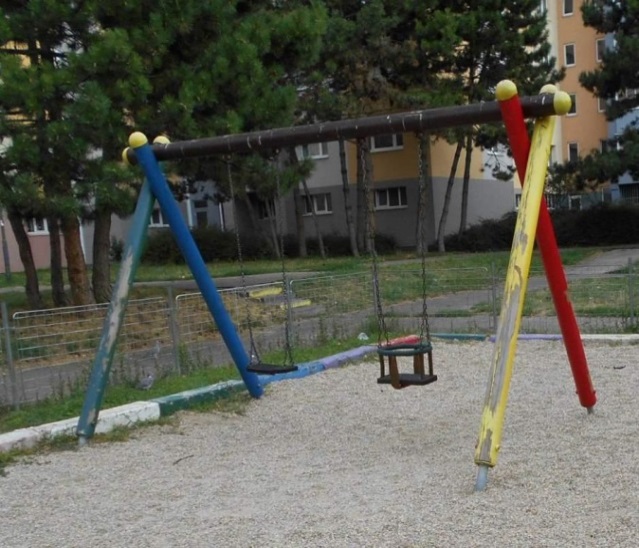 Priestor pre nový herný prvok (Vežová zostava so šmykľavkou, lezeckými prvkami a hojdačkami)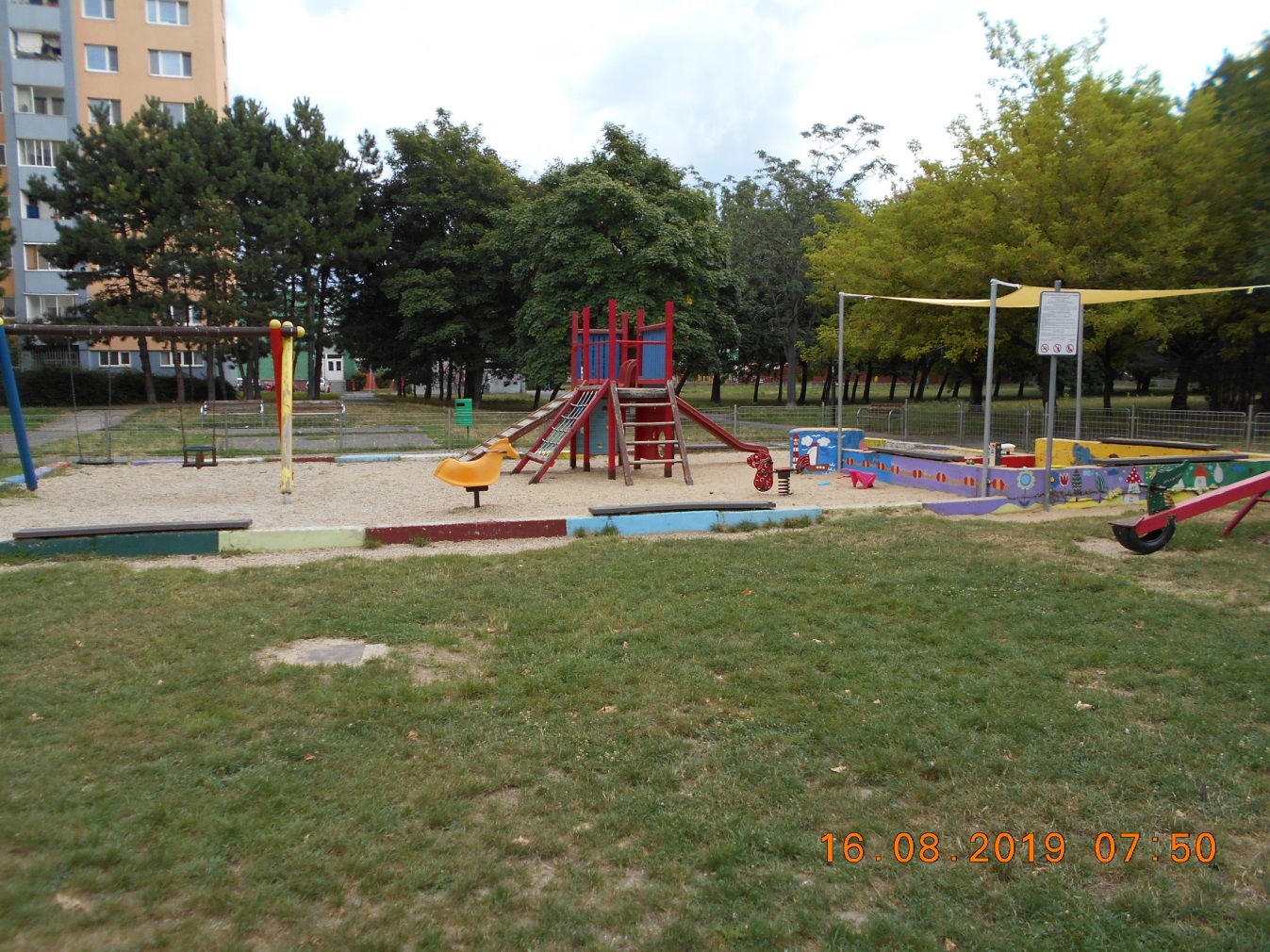 VDI 138 – Šášovská 2-4Priestor pre nové herné prvky (Vláčik s tunelom a vagónikmi + Dvojvežová zostava s dvomi šmykľavkami a lezeckými prvkami)- štyri poškodené heré prvky budú odstránené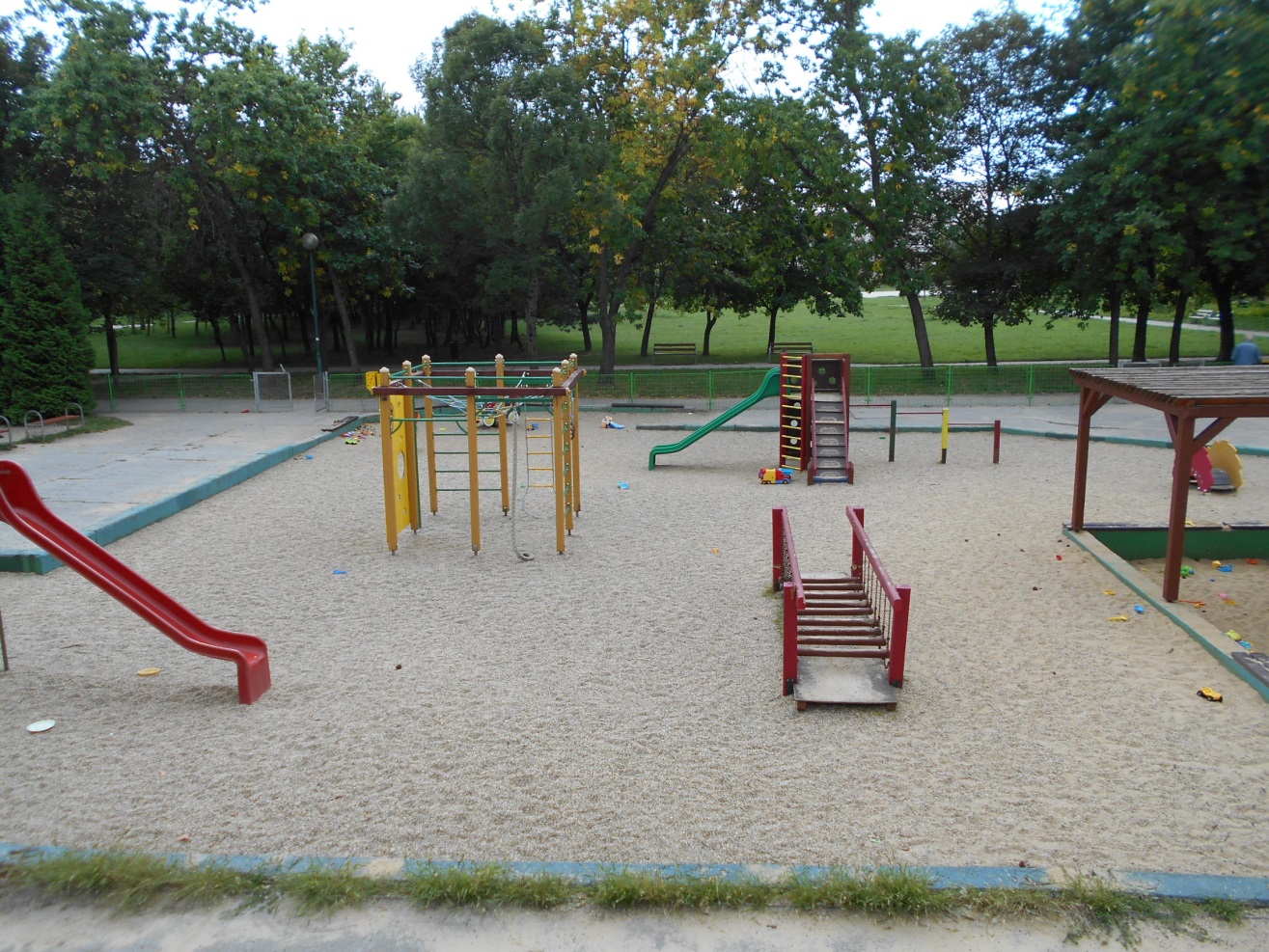 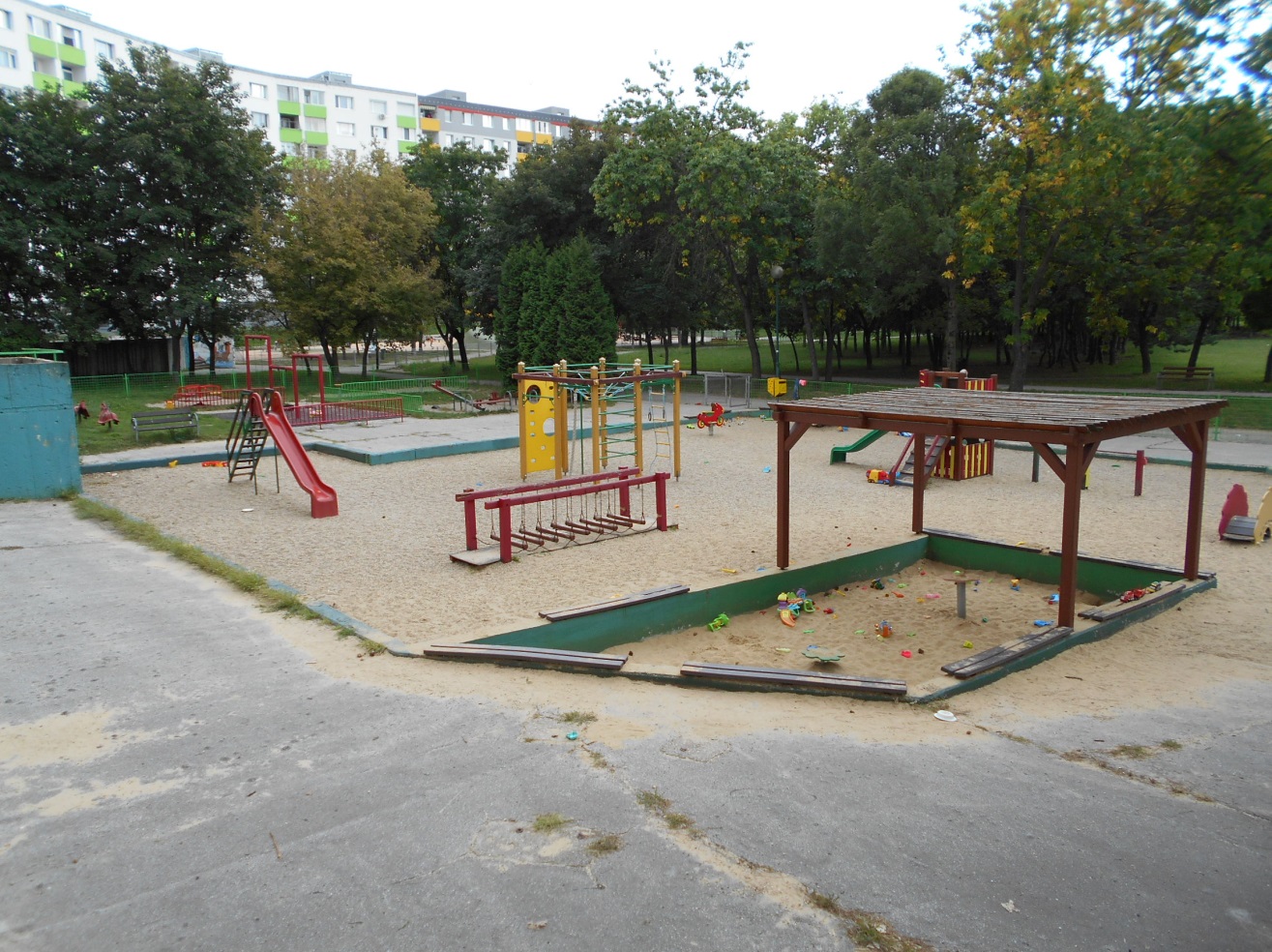 VDI 142 – Jasovská 17Priestor pre nový herný prvok (Vláčik s tunelom)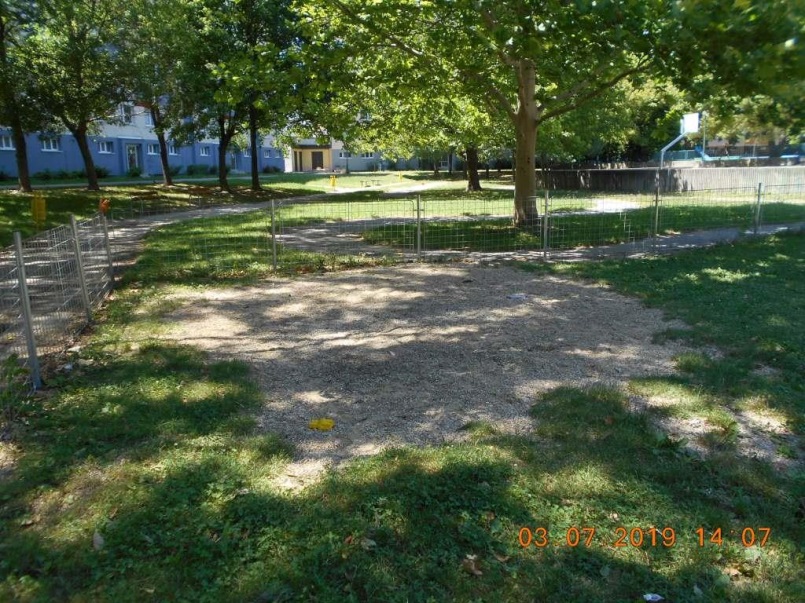 